HW: Sector Area                                                                      Name:____________________Use the image below to find the area of the following.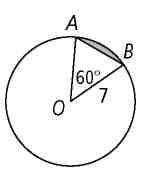 O                                              2. AOB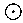 sector AOB                                  4. the shaded segmentP                                              6. RPS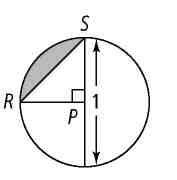 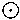 sector RPS                                  8. the shaded segment